Výsledková listina okresního kola soutěže                      základních uměleckých škol 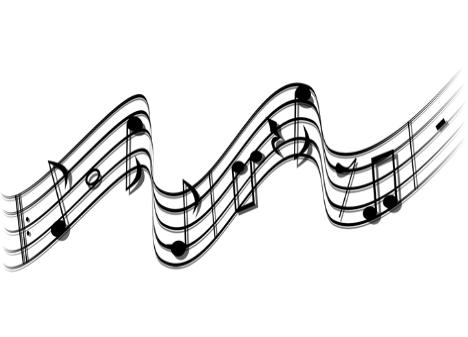                          ze dne 27. 2 .2024==============================================		Hra na kytaru:Kategorie 0.b.Skořepová An. Klaudie	2. místo 					J. UlrichKategorie 0.c.Hilbert Nicole Alice		1. místo s postupem do krajského kola	J. UlrichKategorie 1.Jírů Lukáš			2. místo 					J. UlrichKindlová Barbora		2. místo 					L. KolmanováKategorie 3.Dolejšová Viktorie		1. místo s postupem do krajského kola	L. KolmanováHajná Anna			1. místo s postupem do krajského kola	L. KolmanováSodoma Vladyslav		2. místo 					J. UlrichKategorie 4.Hartmanová Lucie		1. místo s postupem do krajského kola	L. KolmanováEliášová Sára			2. místo 					J. UlrichKategorie 5.Pilařová Ema			2. místo 					E. KnoblauchRajtmajerová Anna		2. místo 					L. KolmanováGugala Karolína Irena	2. místo 					J. UlrichKategorie 6.Parpel Filip			1. místo s postupem do krajského kola	L. KolmanováKategorie 8.Pilař Václav			1. místo 					E. KnoblauchKomorní hra:Kategorie 2.Kytarové duo			1. místo s postupem do krajského kola	L. Kolmanová(Burda, Parpel)	Kytarový kvartet		1. místo 					L. Kolmanová(Dolejšová, Hajná, Hartmanová, Rajtmajerová)	Kategorie 3.	Kytarové dueto		1. místo s postupem do krajského kola	E. Knoblauch(Pilař, Pilařová)Hra na housle:Kategorie 4.			Kuneš Josef			2. místo 					V. PošmůrnýKategorie 6.Wagner J.	 		1. místo s postupem do krajského kola	V. PošmůrnýHra na violu:Kategorie 5.Stehlík Pavel	 		1. místo s postupem do krajského kola	V. PošmůrnýHra na klavír:Kategorie 0.Plocová Kristýna		1. místo 					I. MarešováKategorie 1.Skořepová An. Klaudie	1. místo s postupem do krajského kola	R. OlivíkováKategorie 2.Bechyňská Jana		1. místo 					P. KšandováHamranová Šárka		1. místo s postupem do krajského kola	I. MarešováKategorie 3.Krupka Jan			1. místo s postupem do krajského kola	R. OlivíkováKategorie 4.Hartinová Elen		1. místo s postupem do krajského kola	R. OlivíkováČtyřruční hra na klavír:Kategorie 2.Brejchalová K.-Hanzalová K.1. místo s postupem do krajského kola	R. OlivíkováHamranová Š.-Donínová V.	1. místo s postupem do krajského kola	I. MarešováVšem soutěžícím blahopřejemea přejeme mnoho úspěchůpři další reprezentaci školy v krajských  kolech.Bližší organizační informace obdržíteu svých třídních učitelů.